SPRAWOZDANIE Z PRACY BIBLIOTEKI SZKOLNEJPUBLICZNEJ SZKOLE PODSTAWOWEJ IM.ŚW.EUGENIUSZA DE MAZENODA W JEZIORKUw … semestrze roku szkolnego 20…/20…Średnia wypożyczeń uczniów klas 1-6 Szkoła PodstawowaW …. półroczu roku szkolnego 20…/20… wypożyczalnię odwiedziło …. czytelników, a czytelnię … wypożyczono …. pozycji, z czego …. uczniom, a …. nauczycielom. Najwięcej książek wśród klas 1-3 wypożyczyła klasa …., wśród klas …   Stan i wartość zbiorowa – zestawienie roczne                                                                                                  Podpis bibliotekarza: …………………………………..Lp.ZadaniaŚrodki i formy realizacjiTerminUwagiI.II.III.IV.Praca pedagogicznaPraca z czytelnikiemKształtowanie zainteresowań czytelniczych ucznia oraz podnoszenie kultury ogólnej.Działalność informacyjnaUmożliwienie uczniom korzystania z nowoczesnych technologii informacyjnych.Realizacja programu przysposobienia czytelniczego i informacyjnego uczniówPrace organizacyjno – technicznePlanowanie i sprawozdawczośćUdostępnianie, statystyka, gromadzenie, opracowanie, selekcjonowanie i konserwacja zbiorów.Organizacja warsztatu dydaktycznego.Współpraca ze środowiskiem szkolnymSamokształcenieKlasa123456liczba wypożyczeń na klasęliczba uczniówliczba czytelnikówśrednia na uczniaśrednia na czytelnikaIpółrocze20…/20…IIpółrocze20…/20…Książki wypożyczone przez uczniów i nauczycieliKsiążki wypożyczone przez uczniówKsiążki wypożyczone przez nauczycieliOdwiedziny w wypożyczalniOdwiedziny w czytelniWyszczególnienieLiczba w jednostkach inwentarzowychLiczba w jednostkach inwentarzowychLiczba w jednostkach inwentarzowychLiczba w jednostkach inwentarzowychWartość w złWartość w złWartość w złWartość w złWyszczególnienieStan na początku bieżącego roku szkolnegoPrzybyłow  ciągu roku szkolnegoUbyło w ciągu roku szkolnegoStan na koniec bieżącego roku szkolnegoStan na początku bieżącego roku szkolnegoPrzybyłow  ciągu roku szkolnegoUbyło w ciągu roku szkolnegoStan na koniec bieżącego roku szkolnegoWydawnictwa zawarte ogółem (książki, czasopisma w woluminach wpisane do inwentarza)           - literatura piękna- literatura z innych działów     -w tym: literatura pedagogiczna           encyklopedie i słowniki          -czasopisma- ogółem     w tym: czasopisma pedagogiczneZbiory specjalne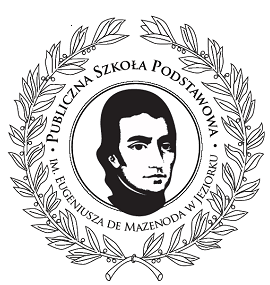 